КАРАР				                                        		РЕШЕНИЕО внесении изменении в решение Совета сельского поселения Нижнеташлинский сельсовет муниципального района Шаранский район Республики Башкортостан от 16.09.2019 года №49/369 «О внесении изменений в Правила землепользования и застройки сельского поселения Нижнеташлинский сельсовет муниципального района Шаранский район Республики Башкортостан»	В соответствии с Градостроительным кодексом Российской Федерации, Земельным кодексом Российской Федерации, Федеральным законом от 06.10.2003 г. №131-ФЗ «Об общих принципах организации местного самоуправления в Российской Федерации» (в редакции от 27.05.2014 №136-ФЗ), иными законами и нормативными правовыми актами Российской Федерации, Республики Башкортостан, Шаранского района Республики Башкортостан, документацией по территориальному планированию, Уставом сельского поселения Нижнеташлинский сельсовет муниципального района Шаранский район Республики Башкортостан, а также с учетом положений нормативных правовых актов и документов, определяющих основные направления социально-экономического и градостроительного развития сельского поселения Нижнеташлинский сельсовет муниципального района Шаранский район Республики Башкортостан, охраны и сохранения окружающей среды и рационального использования природных ресурсов, Совет сельского поселения Нижнеташлинский сельсовет муниципального района Шаранский район Республики Башкортостан решил:Внести изменения в Правила землепользования и застройки в сельском поселении Нижнеташлинский сельсовет муниципального района Шаранский район Республики Башкортостан, утвержденный решением Совета сельского поселения Нижнеташлинский сельсовет муниципального района Шаранский район Республики Башкортостан от 16.09.2019 года №49/369, по уточнению границы территориальных зон населённых пунктов Верхние Ташлы, Нижние Ташлы, согласно приложенной схемы и координат.Контроль над выполнением данного решения возложить на постоянную комиссию Совета сельского поселения Нижнеташлинский сельсовет муниципального района Шаранский район Республики Башкортостан по управлению муниципальной собственностью и земельным отношениям.Настоящее решение обнародовать на информационном стенде Администрации сельского поселения Нижнеташлинский сельсовет муниципального района Шаранский район Республики Башкортостан и на сайте сельского поселения Нижнеташлинский сельсовет                             (http://ntashly.ru).Глава сельского поселения					Г.С. Гарифуллинас. Нижние Ташлы16.20.2020№19/139БАШКОРТОСТАН РЕСПУБЛИКАҺЫШАРАН РАЙОНЫМУНИЦИПАЛЬ РАЙОНЫТУБЭНГЕ ТАШЛЫ АУЫЛ СОВЕТЫАУЫЛ БИЛӘМӘҺЕ СОВЕТЫ452645, Шаран районы, Тубэнге Ташлы ауылы, Жину урамы, 20Тел.(34769) 2-51-49, факс (34769) 2-51-49E-mail:ntashss@yandex.ru, http://ntashly.sharan-sovet.ruИНН 0251000863, ОГРН 1020200612805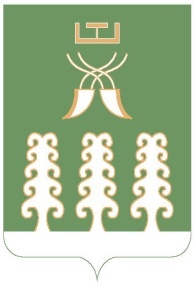 РЕСПУБЛИКА БАШКОРТОСТАНМУНИЦИПАЛЬНЫЙ РАЙОНШАРАНСКИЙ РАЙОНСОВЕТ СЕЛЬСКОГО ПОСЕЛЕНИЯНИЖНЕТАШЛИНСКИЙ СЕЛЬСОВЕТ452645, Шаранский район, с.Нижние Ташлы, ул.Победы, 20Тел.(34769) 2-51-49, факс (34769) 2-51-49E-mail:ntashss@yandex.ru, http://ntashly.sharan-sovet.ruИНН 0251000863, ОГРН 1020200612805